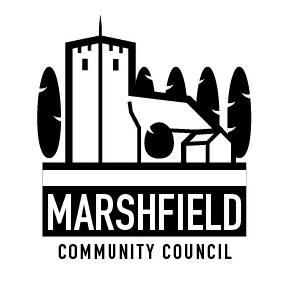                                 Serving the Communities of Castleton and Marshfield            Chairman: Mrs Catherine Grady      Clerk: Mr G C Thomas  4 Kenilworth Road Newport South Wales NP19 8JQ                         Tel: 01633 664285	                        e-mail:marshfieldcommunitycouncil@gmail.comDear CouncillorThe next meeting of Marshfield Community Council will be held at the Village Hall, Wellfield Road, Marshfield on TUESDAY 10th September  2019 commencing at 7:30p.m.Yours sincerelyG C ThomasClerkAGENDA No.ItemTime (mins)1Apologies. 22Declaration of interests. 13Police Matters.154Time allowed for members of public to speak (In line with Standing Order on Public Participation in Meetings).155To confirm the minutes of the Council meeting held on 9th July 2019.  56Review of actions arising from the Council Meeting held on 9th July 2019.157To receive the annual safety reports for the children’s play areas and MUGA and consider action on the recommendations.108To receive an update on discussions with Newport City Council’s Parks and Outdoor Recreation Manager concerning spending Section 106 funds within the Marshfield ward for formal leisure provision.59Financial Matters:i) To receive an update on payments & receipts and a bank reconciliation.ii) To consider a request for a donation towards the cost of maintaining the church and grounds of St Mary’s Church, Marshfield.iii) To consider a request for a donation towards the cost of forming a community choir.iv) To consider a request for a donation towards the cost of creating a well-being room at Marshfield Primary School.v) To receive further information in connection with a request for a contribution towards the cost of installing a CCTV camera on Marshfield Road.vi) To receive a request from Marshfield Senior Football Club for a contribution towards the cost of replacing goal posts.vii) Other financial matters.2010To receive more information on community projects selected to receive further action and to receive support for a further project, to provide improved facilities for 10/11-16 years old residents.1511To receive three quotes for Village Hall grounds maintenance obtained by the Village Hall Management Committee and to decide on the next steps.1512To receive advice on the condition of ash trees within the village hall grounds and decide on necessary actions.1013Planning Matters:i) To agree observations to be returned to Newport City Council:MCC 908Conex 19/0764PROPOSAL: Front & rear two storey extension, single storey extension, detached double garage to front and creation of second vehicle access.SITE: Tawstock, 305 Marshfield Road, CF3 2UDMCC 909Conex 19/0787PROPOSAL: Erection of single storey rear extension.SITE: Moorfield, 78 St Mellons Road, Marshfield, CF3 2TXMCC 910Conex 19/0858PROPOSAL: New front boundary wall to replace existing fencing.SITE: Church Lodge, Church Lane, Marshfield, CF3 2UFii) Other planning matters.514Allotment Committee:i) To approve and adopt the minutes of the Allotment Committee held on 13th August 2019.ii) To consider the recommendation of the Allotment Committee to increase allotment plot rents.iii) To consider the action to be taken following the destruction of an allotment shed by a fallen tree.1515Correspondence:i) To receive a request from One Voice Wales and the Institute of Welsh Affairs for help in generating content for a new website called Understanding Welsh Places.ii) Other correspondence.516Communication:i) To agree items to be included in the monthly communication to residents in the Marshfield Mail and any posts required to the Community Council website. 517Any other business.5The next Council meeting is scheduled to be held on Tuesday 8th October 2019. The next Council meeting is scheduled to be held on Tuesday 8th October 2019. The next Council meeting is scheduled to be held on Tuesday 8th October 2019. 